                                                         Escola Municipal de Educação Básica Augustinho Marcon     			                 Catanduvas-SC                                                    Diretora: Tatiana M. B. Menegat			                 Assessora: Técnica-Pedagógica Maristela Apª. B. Baraúna			                 Assessora: Técnica-Administrativa Margarete Dutra			                 Professora: Marli Monteiro de Freitas			                 3º ano  AULA 08 – SEQUÊNCIA DIDÁTICA – ARTES – 03/08/2020 A 07/08/2020TEMA: OS DIFERENTES SONS QUE EXISTEM AO NOSSO REDORCONTEÚDO: SONS DO CORPO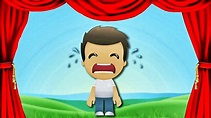 Querido aluno segue atividade de artes, espero que esteja bem.Leia o texto com bastante atenção não precisa copiar.     Aos poucos a criança torna-se consciente de que o som está em toda parte e que os homens e os animais são capazes de criar uma série de sons diferentes.     O som está o tempo todo à nossa volta, mas nós não lhe damos a devida atenção. Embora o som seja um componente básico da vida e deixamos de lado. Nosso corpo produz sons variados de forma consciente e inconsciente. Um grupo muito interessante que desenvolve um trabalho fantástico aqui no Brasil é o “Barbatuques”   Estarei postando um vídeo, observe o que eles são capazes de produzir com os sons corporais para depois realizar a atividade.1 - ATIVIDADE: PRESTE ATENÇÃO E FAÇA OS EXERCÍCIOS.a) SONS COM AS MÃOS:Golpear uma mão com a outra em forma de concha, que produzirá um som mais grave;Agora com as mãos planas e os dedos esticados, que produzirá um som mais agudo;Outros: mãos na barriga, mãos no peito, mãos nas coxas, mãos no rosto, mãos na boca.b) SONS COM OS DEDOS:Estalar os dedos. (Algumas crianças não conseguirão fazer este exercício, mais é importante mostrar)Dedos contra dedos. (por exemplo: junte dois dedos de uma mão contra dois da outra mão)c) SONS DA BOCA:Estalar a língua;Imitar o som do vento;Imitar o som da chuva;Bater os dentes;d) SONS COM OS PÉS:Pé com pé;Pés no chão.2- ATIVIDADE: Agora que você realizou a atividade da descoberta dos sons, registre através de vídeos os sons feitos com o corpo, envie no celular da professora, pode ser feito com ajuda da família ou de quem quiser participar. Sugestão: O mais importante é você ensaiar uma coreografia dos sons, enquanto você faz um tipo de som outra pessoa faz outro e assim por diante.Imagens de como os sons estão presentes ao nosso redor: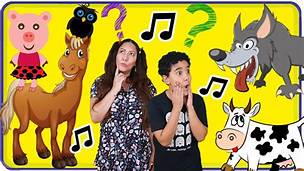 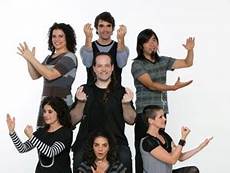 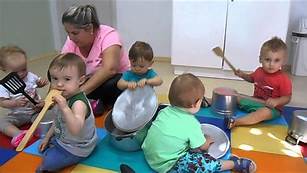 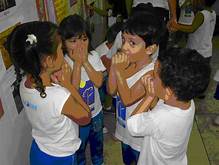 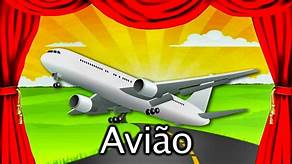 